1. О чем говорит тэг <p align="right"> … </p>?2. Какие единицы измерения могут использоваться для атрибута ширины?3. Использование тэга … позволяет добавлять одну строку текста без начала нового абзаца.4. Объясните смысл кода, представленного ниже: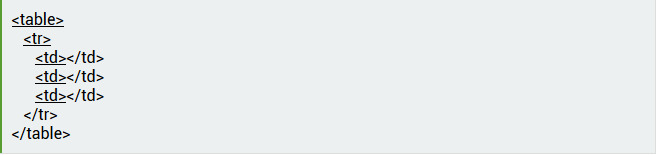 5. Напишите код HTML, который бы создавал кнопку отправки заполненной формы. Имя кнопки – ОК.6. Какой тэг при создании страницы добавляет имя страницы, которое будет отображаться в строке заголовка в браузере пользователя?7. Заполните поля, чтобы отобразить картинку “flower.jpg” с высотой 300 пикселей и шириной 750 пикселей:8. Что содержит в себе атрибут href?9. Какие из перечисленных тэгов относятся к созданию таблицы?тест 10. Укажите тэг, который соответствует элементу списка:11. О чем говорит следующая запись: <form action="url" method="POST">?12. Какое значение следует задать атрибуту type, чтобы оно превращало входной тэг в форму отправки?13. Для задания размеров тэгу <frameset> требуются следующие атрибуты:14. Выберите верное утверждение.В HTML цвета задаются комбинацией значений шестнадцатеричной системы исчисления: 0, 1, 2, 3, 4, 5, 6, 7, 8, 9, 0, A, B, C, D, E, FВ HTML цвета задаются комбинацией значений двоичной системы исчисления: 0 или 1В HTML цвета задаются комбинацией значений восьмеричной системы исчисления: 0, 1, 2, 3, 4, 5, 6, 715. Какие тэги делают шрифт текста жирным?16. Какие тэги используются для определения заголовков?17. Неотображаемые комментарии в HTML задаются следующим образом:18. Что означает код на картинке?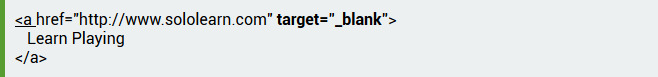 19. Перечислите основные модули контента, существующие в HTML 5.20. Укажите, какой элемент HTML 5 отвечает за воспроизведение видео:21. Элемент <canvas> используется для:22. Какой тэг содержит навигацию?23. SessionStorage – это клиентское решение в HTML 5, которое позволяет:24. Что создастся при исполнении следующего кода:<svg width="75" height="75">
<line x1="50" y1="0" x2="50" y2="100"
style="stroke:black" />
<line x1="0" y1="50" x2="100" y2="50"
style="stroke:black" />
</svg> ?25. Функция HTML 5 «Встроенную в основной функционал сайта карту мираДанные о местонахождении пользователяДанные о местонахождении сервера26. Заполните пропуски таким образом, чтобы получился валидный HTML документ. «First paragraph» - комментарий.27. HTML – это28. Обязательно ли использование тэгов <html> … </html>?29. Какой атрибут позволяет объединить ячейки таблицы по вертикали?тест_30. Допустимое число заголовков первого уровня в HTML-документе составляет:31. Текст, выделенный курсивом, представлен в следующей записи:32. В HTML не существует … тэгов.33. При создании сайтов используют кодировку:34. HTML-документ может иметь расширения:35. Укажите устаревшие тэги для HTML 5.36. Тэг, подключающий к существующему HTML-документу скрипты, которые выполняются на клиентской стороне – это:37. Какой символ обозначает конец тэга?38. Список, в котором элементы перечисления отмечаются буллетами, позволяет создать тэг:39. Укажите корректную запись для создания чек-бокса:40. Укажите корректную запись для создания выпадающего списка:41. Какой атрибут HTML указывает альтернативный текст для изображения, если данное изображение не отобразится?Какой HTML-тэг используется для определения футера документа или раздела?43. HTML-тэг, позволяющий воспроизводить аудиозаписи – это:44. В HTML 5, onblur и onfocus – это:45. Графика, определенная SVG, отображается в формате:46. Что определяет тэг <aside>?47 Где можно использовать JavaScript?48 Какое количество сообщений будет выведено в консоль?for(var i = 10; i < 35; i += 5) {    console.log(i);49 В чем отличие между локальной и глобальной переменной?50 Какая переменная записана неверно?51 В чем разница между confirm и prompt?52 Язык JavaScript является подвидом языка Java - верно?53 Что будет на экране?54 Что выведет этот код?55 Чему равно i в конце кода?56 Как объявить функцию в JavaScript?57 Какое из этих ключевых слов ООП не используется в JavaScript?58 JSON - это...59 Можно ли в скрипте перевести посетителя на другую страницу сайта?60 Какое сообщение покажет alert?61 Расшифруйте аббревиатуру DOM.62 Чем отличается const от let?63 Как в JavaScript создать массив?64 Расшифруйте аббревиатуру API.65 Что такое замыкание в JavaScript?66мКакой вид графики используется в Adobe Photoshop?67 Выберите расширение графического файла68 С помощьюкакой команды можно изменить размер изображения, находящегося на каком либо слое?69. Какое назначение инструмента "Штамп"?70 Какой инструмент Adobe Photoshop служит для выделения областей одного цвета?